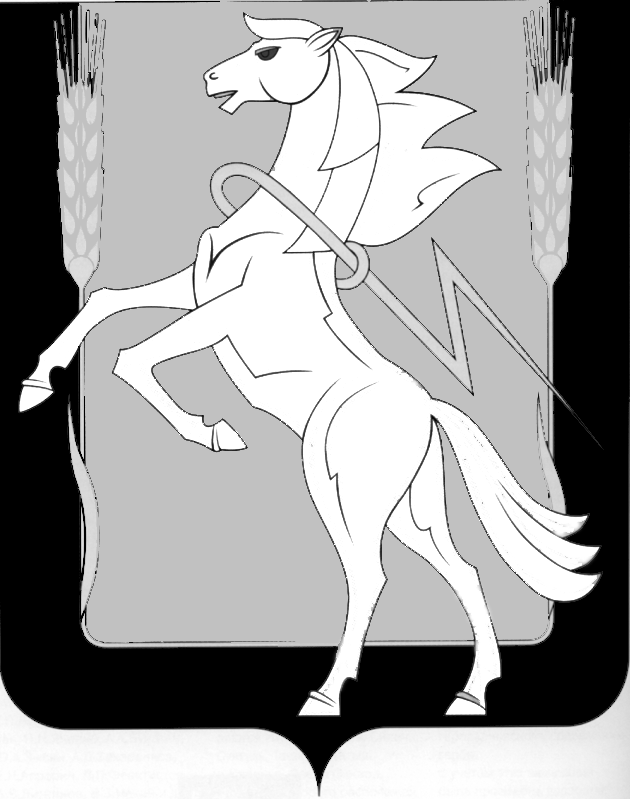 Совет депутатов Саккуловского сельского поселения Сосновского муниципального района Челябинской областишестого созыва __________________________________________________________________ РЕШЕНИЕ (ПРОЕКТ)	от «____» декабря 202_ года № ___«О бюджете Саккуловскогосельского поселения на 2022 год и на плановый период 2023 и 2024 годов»В соответствии с Бюджетным кодексом Российской Федерации, Федеральным законом «Об общих принципах организации местного самоуправления в Российской Федерации», Уставом Саккуловского сельского поселения, Положением о бюджетном процессе в Саккуловского сельского поселения, Совет депутатов Саккуловского   сельского поселенияРЕШАЕТ: Принять бюджет Саккуловского сельского поселения на 2022 год и плановый период 2023 и 2024 годов.Статья 1. Основные характеристики бюджета Саккуловского сельского поселения на 2022 год и на плановый период 2023 и 2024 годов 1. Утвердить основные характеристики бюджета Саккуловского сельского поселения на 2022 год:1) прогнозируемый общий объем доходов бюджета Саккуловского сельского поселения в сумме 17 926 370,00 рублей, в том числе безвозмездные поступления от других бюджетов бюджетной системы Российской Федерации в сумме 11 920 270,00  рублей;2) общий объем расходов бюджета Саккуловского сельского поселения в сумме 17 926 370,00 рублей;3) дефицит бюджета Саккуловского сельского поселения в сумме 0,00 тыс. рублей.2. Утвердить основные характеристики бюджета Саккуловского сельского поселения на 2023 год и 2024 год:1) прогнозируемый общий объем доходов бюджета Саккуловского сельского поселения на 2023 год в сумме 15 377 190,00 рублей, в том числе безвозмездные поступления от других бюджетов бюджетной системы Российской Федерации в сумме 0,00 рублей, и на 2024 год в сумме 16 723 956,00 рублей, в том числе безвозмездные поступления от других бюджетов бюджетной системы Российской Федерации в сумме 0,002) общий объем расходов бюджета Саккуловского сельского поселения на 2023 год в сумме 15 377 190,00 рублей, в том числе условно утвержденные расходы 314 918,50 рублей и на 2024 год в сумме 16 723 956,00 рублей, в том числе условно утвержденные расходы 696 697,00 рублей; 3) дефицит бюджета Саккуловского сельского поселения на 2023 год в сумме 0,00 рублей и на 2024 год в сумме 0,00 рублейСтатья 2. Использование остатков средств бюджета Саккуловско сельского поселения на 1 января 2022 годаУтвердить объем остатков средств бюджета Саккуловского сельского поселения на 1 января 2022 года в сумме 200 000,00 рублей, направляемых на покрытие временных кассовых разрывов, возникающих в ходе исполнения бюджета Саккуловского сельского поселения в 2022 году.Статья 3. Нормативы доходов бюджета Саккуловского сельского поселения на 2022 год и на плановый период 2023 и 2024 годов. Установить, что в бюджет Саккуловского сельского поселения зачисляются доходы по нормативам    согласно приложению 1. 	Статья 4. Главные администраторы доходов бюджета Саккуловского сельского поселения и источников финансирования дефицита бюджета Саккуловского сельского поселения 	1. Утвердить перечень главных администраторов доходов бюджета Саккуловского сельского поселения согласно приложению 2.	2. Утвердить перечень главных администраторов источников финансирования дефицита бюджета Саккуловского сельского поселения согласно приложению 3.Статья 5. Бюджетные ассигнования на 2022 год и на плановый период 2023 и 2024 годов 1. Утвердить общий объем бюджетных ассигнований на исполнение публичных нормативных обязательств бюджета Саккуловского сельского поселения на 2022 год в сумме 0,0 рублей, на 2023 год в сумме 0,0 рублей и на 2024 год в сумме 0,0 рублей.2. Утвердить:				1) распределение бюджетных ассигнований по разделам, подразделам, целевым статьям и группам видов расходов классификации расходов бюджета Саккуловского сельского поселения на 2022 год (далее - классификация расходов бюджетов) согласно   приложению 4, на плановый период 2023 и 2024 годов согласно приложению 5;			2) ведомственную структуру расходов бюджета Саккуловского сельского поселения на 2022 год согласно приложению 6, на плановый период 2023 и 2024 годов согласно приложению 7.          	Статья 6. Особенности исполнения бюджета Саккуловского сельского поселения в 2022 году 	1. Установить в соответствии с пунктом 3 Главы 32 раздела 4 решения Совета депутатов Саккуловского сельского поселения от 08.12.2012 г. № 81 «О бюджетном процессе в Саккуловского сельском поселении» следующие дополнительные основания для внесения в 2022 году изменения в показатели сводной бюджетной росписи бюджета Саккуловского сельском поселения:1) изменение бюджетной классификации Российской Федерации, в том числе для отражения межбюджетных трансфертов;2) перераспределение администрацией Саккуловского сельского поселения бюджетных ассигнований, предусмотренных в ведомственной структуре по соответствующим разделам по кодами классификации расходов бюджетов бюджетной системы Российской Федерации;3) поступление в доход бюджета в Саккуловского сельском поселении средств, полученных  от добровольных пожертвований.2. Установить, что доведение лимитов бюджетных обязательств на 2022 год и финансирование в 2022 году (в том числе формирование заявок на оплату расходов) осуществляется с учетом следующей приоритетности расходов:1) оплата труда и начисления на оплату труда;2) оплата коммунальных услуг и услуг связи;3) уплата налогов и сборов.3. Доведение лимитов бюджетных обязательств на 2022 год по иным направлениям, не указанным в настоящей части, осуществляется в соответствии с распоряжениями Администрации Саккуловского сельского поселения.Статья 7. Верхний предел муниципального внутреннего долга. Предельный объем муниципального долга. Предельный объем муниципальных заимствований.Установить верхний предел муниципального внутреннего долга на 1 января 2023 года в сумме 0,00 рублей, в том числе верхний предел долга по муниципальным гарантиям в сумме 0,0 рублей, на 1 января 2024 года в сумме 0,00 рублей, в том числе верхний предел долга по муниципальным гарантиям в сумме 0,0 рублей,на 1 января 2025 года в сумме 0,00 рублей, в том числе верхний предел долга по муниципальным гарантиям в сумме 0,0 рублей.Установить предельный объем муниципального долга на 2022 год в сумме 0,00 рублей, на 2023 год в сумме 0,00 рублей, на 2024 год в сумме 0,00 рублей.Установить предельный объем муниципальных заимствований, направляемых на финансирование дефицита местного бюджета, на 2022 год в сумме 0,00 рублей, на 2023 год в сумме 0,00 рублей, на 2024 год в сумме 0,00 рублей.Статья 8. Источники внутреннего финансирования дефицита бюджета Саккуловского сельского поселения.Утвердить источники внутреннего финансирования дефицита бюджета Саккуловского сельского поселения на 2022 год согласно приложению 12, и источники внутреннего финансирования дефицита бюджета Саккуловского сельского поселения на 2022 и 2023 годов согласно приложению 13.Статья 9. Программы муниципальных гарантий, муниципальных внутренних заимствований.1. Утвердить Программу муниципальных гарантий бюджета Саккуловского сельского поселения на 2021 год согласно приложению 8 и программу муниципальных гарантий бюджета Саккуловского сельского поселения на плановый период 2022 и 2023 годов согласно приложению 9.2. Утвердить Программу муниципальных внутренних заимствований бюджета Саккуловского сельского поселения на 2021 год согласно приложению 10 и программу муниципальных внутренних заимствований бюджета Саккуловского сельского поселения на плановый период 2022 и 2023 годов согласно приложению 11.Статья 10. Межбюджетные трансферты, предоставляемые бюджету Сосновского муниципального района из бюджета Саккуловского сельского поселенияУтвердить общий объем межбюджетных трансфертов, предоставляемых бюджету Сосновского муниципального района из бюджета Саккуловского сельского поселения на 2022 год в сумме 0,00 рублей, на 2023 год в сумме 0,00 рублей, на 2024 год в сумме 0,00 рублей,Статья 11. Межбюджетные трансферты, предоставляемые бюджету Саккуловского сельского поселения из бюджета Сосновского муниципального района в очередном финансовом годуУчесть в бюджете Саккуловского сельского поселения в соответствии с Решением «О бюджете Сосновского муниципального района на 2022 год»субвенции, выделенные из районного бюджета на 2022 год, в сумме      0,00 рублей, дотации, выделенные из районного бюджета на 2022 год, в сумме 0,00 рублей, субвенции, выделенные из районного бюджета на 2023 год, в сумме 0,00 рублей, дотации, выделенные из районного бюджета на 2024 год, в сумме 0,00 рублей, субвенции, выделенные из районного бюджета на 2024 год, в сумме 0,00 рублей, дотации, выделенные из районного бюджета на 2024 год, в сумме 0,00 рублей,Статья 12.  Вступление в силу настоящего решенияНастоящее решение вступает в силу с 01 января 2022 года.Направить настоящее решение Главе Саккуловского сельского поселения для подписания и опубликования.Глава Саккуловского	Председатель Совета депутатовсельского поселения	Саккуловского сельского поселения__________________Т.В.Абрарова	____________Н.З. ГизатуллинаПриложение № 4                                                                                          к решению Совета депутатов Саккуловского                             сельского поселения  от «____»  декабря  2021г .№ __                                                                                           "О бюджете  на 2022 год и на плановый период 2023 и 2024 годов"                                                                                  Приложение № 4                                                                                          к решению Совета депутатов Саккуловского                             сельского поселения  от «____»  декабря  2021г .№ __                                                                                           "О бюджете  на 2022 год и на плановый период 2023 и 2024 годов"                                                                                  Приложение № 4                                                                                          к решению Совета депутатов Саккуловского                             сельского поселения  от «____»  декабря  2021г .№ __                                                                                           "О бюджете  на 2022 год и на плановый период 2023 и 2024 годов"                                                                                  Приложение № 4                                                                                          к решению Совета депутатов Саккуловского                             сельского поселения  от «____»  декабря  2021г .№ __                                                                                           "О бюджете  на 2022 год и на плановый период 2023 и 2024 годов"                                                                                  Приложение № 4                                                                                          к решению Совета депутатов Саккуловского                             сельского поселения  от «____»  декабря  2021г .№ __                                                                                           "О бюджете  на 2022 год и на плановый период 2023 и 2024 годов"                                                                                  Распределение бюджетных ассигнований бюджета Саккуловского сельского поселения  по разделам, подразделам, целевым статьям, группам и подгруппам видов расходов классификации расходов бюджета на 2022 год Распределение бюджетных ассигнований бюджета Саккуловского сельского поселения  по разделам, подразделам, целевым статьям, группам и подгруппам видов расходов классификации расходов бюджета на 2022 год Распределение бюджетных ассигнований бюджета Саккуловского сельского поселения  по разделам, подразделам, целевым статьям, группам и подгруппам видов расходов классификации расходов бюджета на 2022 год Распределение бюджетных ассигнований бюджета Саккуловского сельского поселения  по разделам, подразделам, целевым статьям, группам и подгруппам видов расходов классификации расходов бюджета на 2022 год Распределение бюджетных ассигнований бюджета Саккуловского сельского поселения  по разделам, подразделам, целевым статьям, группам и подгруппам видов расходов классификации расходов бюджета на 2022 год Распределение бюджетных ассигнований бюджета Саккуловского сельского поселения  по разделам, подразделам, целевым статьям, группам и подгруппам видов расходов классификации расходов бюджета на 2022 год НаименованиеКод функциональной классификацииКод функциональной классификацииКод функциональной классификацииКод функциональной классификации2022 гНаименованиеразделподразделцелевая статьявид расходов2022 гОбщегосударственные вопросы01005 345 658,00Функционирование высшего должностного лица субъекта Российской Федерации и муниципального образования0102650 610,00Расходы общегосударственного характера0102650 610,00Глава муниципального образования010299 0 00 20300650 610,00Фонд оплаты труда государственных (муниципальных) органов и взносы по обязательному социальному страхованию010299 0 00 20300121499 700,00010299 0 00 20300129150 910,00Центральный аппарат (местный бюджет)01044 320 380,00Финансовое обеспечение выполнения функций государственными органами01 0499 0 00 204004 308 380,00Фонд оплаты труда государственных (муниципальных) органов и взносы по обязательному социальному страхованию010499 0 00 204001212 541 000,00010499 0 00 20400129767 380,00Закупка товаров, работ, услуг в сфере информационно-коммуникационных услуг010499 0 00 20400242250 000,00Прочая закупка товаров, работ и услуг для обеспечения государственных (муниципальных) нужд010499 0 00 20400244510 000,00Прочая закупка товаров, работ и услуг для обеспечения государственных (муниципальных) нужд010499 0 00 20400247240 000,00Уплата налога на имущество организаций, земельного и транспортного налогов010412 000,00Уплата налога на имущество организаций и земельного налога010499 0 00 204008512 000,00Уплата прочих налогов, сборов и иных платежей010499 0 00 204008525 000,00Уплата пеней, штрафов010499 0 00 204008535 000,00Обеспечение проведения выборов и референдумов01070,00Расходы общегосударственного характера010799 0 00 200040,00Проведение выборов в представительные органы муниципального образования010799 0 00 200040,00Иные выплаты, за исключением фонда оплаты труда государственных (муниципальных) органов, лицам, привлекаемым согласно законодательству для выполнения отдельных полномочий010799 0 00 200048800,00Другие общегосударственные вопросы0113374 668,00Иные межбюджетные трансферты местным бюджетам011324 668,00Реализация переданных полномочий сельских поселений по организации процедуры закупок в части в части определения поставщиков(подрядчиков, исполнителей) для обеспечения муниципальных нужд011399 0 00 0003022 494,00Межбюджетные  трансферты передаваемые из бюджета поселений в бюджет муниципальных районов на осуществление части полномочий по решению вопросов местного значения в соответствии с заключенными соглашениями011399 0 00 0003054022 494,00Реализация переданных полномочий муниципального района на осуществление мер по противодействию коррупции в границах поселений011399 0 00 117002 174,00Прочая закупка товаров, работ и услуг для обеспечения государственных (муниципальных) нужд011399 0 00 117002442 174,00Расходы общегосударственного характера011399 0 00 00000350 000,00Финансовое обеспечение выполнения функций государственной власти011399 0 00 20400350 000,00Прочая закупка товаров, работ и услуг для обеспечения государственных (муниципальных) нужд011399 0 00 20400244350 000,00Национальная оборона0200272 271,00Мобилизационная и вневойсковая подготовка0203272 271,00Субвенции местным бюджетам для финансового обеспечения расходных обязательств муниципальных образований, возникающих при выполнении государственных полномочий Российской Федерации, субъектов Российской Федерации, переданных для осуществления органам местного самоуправления в установленном порядке0203272 271,00Осуществление первичного воинского учета на территориях, где отсутствуют военные комиссариаты020399 0 00 51180272 271,00Фонд оплаты труда государственных (муниципальных) органов и взносы по обязательному социальному страхованию020399 0 00 51180121190 045,00020399 0 00 5118012982 226,00Прочая закупка товаров, работ и услуг для обеспечения государственных (муниципальных) нужд020399 0 00 51180244Национальная безопасность и правоохранительная деятельность03002 000 040,00Защита населения и территории от последствий чрезвычайных ситуаций природного и техногенного характера , гражданская оборона0309500 000,00Предупреждение и ликвидация последствий чрезвычайных ситуаций в границах поселений030999 0 00 20000500 000,00Проведение противоаварийных и противопожарных мероприятий030999 0 00 24600244500 000,00Обеспечение первичных мер  пожарной безопасности в части создания условий для организации добровольной пожарной охраны.03101 500 040,00Обеспечение первичных мер пожарной безопасности.031099 0 00 246001 000 000,00Прочая закупка товаров, работ и услуг для обеспечения государственных (муниципальных) нужд031099 0 00 246002441 000 000,00Обеспечение первичных мер  пожарной безопасности в части создания условий для организации добровольной пожарной охраны.031099 0 00 46020500 040,00Прочая закупка товаров, работ и услуг для обеспечения государственных (муниципальных) нужд031099 0 00 46020244500 040,00Национальная экономика04003 111 628,00Дорожное хозяйство (дорожные фонды)04092 411 628,00Иные межбюджетные трансферты местным бюджетам04091 011 628,00Реализация переданных полномочий муниципального района по дорожной деятельности в отношении автомобильных дорог местного значения в границах населенных пунктов и обеспечение безопасности дорожного движения040999 0 00 112001 011 628,00Прочая закупка товаров, работ и услуг для обеспечения государственных (муниципальных) нужд040999 0 00 112002441 011 628,00Иные расходы на реализацию отраслевых мероприятий04091 400 000,00Прочая закупка товаров, работ и услуг для обеспечения государственных (муниципальных) нужд04 0999 0 00 600202441 400 000,00Другие  вопросы в области национальной  экономики0412700 000,00Расходы общегосударственного характера0412700 000,00Мероприятия по землеустройству и землепользованию041299 0 00 04030150 000,00Прочая закупка товаров, работ и услуг для обеспечения государственных (муниципальных) нужд041299 0 00 04030244150 000,00Оценка недвижимости, признание прав и регулирование отношений по государственной и муниципальной собственности041299 0 00 82250550 000,00Прочая закупка товаров, работ и услуг для обеспечения государственных (муниципальных) нужд041299 0 00 82250244550 000,00Жилищно-коммунальное хозяйство05006 446 773,00Жилищное хозяйство050150 000,00Иные межбюджетные трансферты местным бюджетам05010,00Реализация переданных полномочий муниципального района по обеспечению проживающих в поселении и нуждающихся в жилых помещениях малоимущих граждан жилыми помещениями, осуществлению муниципального жилищного контроля, а также иных полномочий органов местного самоуправления в соответствии с жилищным законодательством050199 0 00 113000,00Прочая закупка товаров, работ и услуг для обеспечения государственных (муниципальных) нужд050199 0 00 113002440,00Иные расходы на реализацию отраслевых мероприятий050150 000,00Прочие мероприятия в области жилищного хозяйства050199 0 00 0353050 000,00Прочая закупка товаров, работ и услуг для обеспечения государственных (муниципальных) нужд050199 0 00 0353024450 000,00Коммунальное хозяйство05022 371 608,00Иные межбюджетные трансферты местным бюджетам05021 188 533,00Реализация переданных полномочий муниципального района на организацию в границах поселения электро-,тепло-,газо-, и водоснабжения населения, водоотведения, снабжения населения топливом в пределах полномочий, установленных законодательством Российской Федерации050299 0 00 111001 188 533,00Закупка товаров, работ, услуг в целях капитального ремонта государственного (муниципального) имущества050299 0 00 111002441 188 533,00Иные расходы на реализацию отраслевых мероприятий05021 183 075,00Модернизация, реконструкция, капитальный ремонт и строительство котельных, систем водоснабжения, водоотведения, систем электроснабжения, теплоснабжения, включая центральные тепловые пункты050299 0 00 040601 183 075,00Закупка товаров, работ, услуг в целях капитального ремонта государственного (муниципального) имущества050299 0 00 040602441 183 075,00Благоустройство05033 975 165,00Иные межбюджетные трансферты местным бюджетам0503549 924,00Реализация переданных полномочий муниципального района на организацию сбора и вывоза бытовых отходов и мусора050399 0 00 11400437 888,00Прочая закупка товаров, работ и услуг для обеспечения государственных (муниципальных) нужд050399 0 00 11400244437 888,00Реализация переданных полномочий муниципального района на организацию ритуальных услуг и содержание мест захоронения050399 0 00 11500112 036,00Прочая закупка товаров, работ и услуг для обеспечения государственных (муниципальных) нужд050399 0 00 11500244112 036,00Иные расходы на реализацию отраслевых мероприятий05033 425 241,00Уличное освещение050399 0 00 603102 411 941,00Закупка товаров, работ, услуг в целях капитального ремонта государственного (муниципального) имущества050399 0 00 603102441 211 941,00Закупка товаров, работ, услуг в целях капитального ремонта государственного (муниципального) имущества050399 0 00 603102471 200 000,00Прочие мероприятия по благоустройству поселения050399 0 00 603501 013 300,00Закупка товаров, работ, услуг в целях капитального ремонта государственного (муниципального) имущества050399 0 00 603502441 013 300,00Строительство газопроводов и газовых сетей050550 000,00Бюджетные инвестиции в объекты капитального строительства государственной (муниципальной) собственности 050599 0 00 0004041450 000,00Социальная политика1100450 000,00Реализация иных государственных функций в области социальной политики100399 0 0012750450 000,00Выплаты единовременного социального пособия гражданам, находящимся в трудной жизненной ситуации (Пособия, компенсации и иные социальные выплаты гражданам, кроме публичных нормативных обязательств)100399 0 0012750450 000,00Иные социальные пенсии. Доплаты100399 0 0012750321450 000,00Физическая культура и спорт1100300 000,00Иные расходы на реализацию отраслевых мероприятий1102300 000,00Организация и проведение мероприятий в сфере физической культуры и спорта110299 0 00 71050300 000,00 Прочая закупка товаров, работ и услуг для обеспечения государственных (муниципальных) нужд110299 0 00 71050244300 000,00ВСЕГО17 926 370,00Приложение № 5                                                                                       к решению Совета депутатов Саккуловского                             сельского поселения  от  «____» декабря  2021 г.№_______                                                                                           "О бюджете  на 2022 год и на плановый период 2023 и 2024 годов"                                                                                  Приложение № 5                                                                                       к решению Совета депутатов Саккуловского                             сельского поселения  от  «____» декабря  2021 г.№_______                                                                                           "О бюджете  на 2022 год и на плановый период 2023 и 2024 годов"                                                                                  Приложение № 5                                                                                       к решению Совета депутатов Саккуловского                             сельского поселения  от  «____» декабря  2021 г.№_______                                                                                           "О бюджете  на 2022 год и на плановый период 2023 и 2024 годов"                                                                                  Приложение № 5                                                                                       к решению Совета депутатов Саккуловского                             сельского поселения  от  «____» декабря  2021 г.№_______                                                                                           "О бюджете  на 2022 год и на плановый период 2023 и 2024 годов"                                                                                  Приложение № 5                                                                                       к решению Совета депутатов Саккуловского                             сельского поселения  от  «____» декабря  2021 г.№_______                                                                                           "О бюджете  на 2022 год и на плановый период 2023 и 2024 годов"                                                                                  Приложение № 5                                                                                       к решению Совета депутатов Саккуловского                             сельского поселения  от  «____» декабря  2021 г.№_______                                                                                           "О бюджете  на 2022 год и на плановый период 2023 и 2024 годов"                                                                                  Распределение бюджетных ассигнований бюджета Саккуловского сельского поселения  по разделам, подразделам, целевым статьям, группам и подгруппам видов расходов классификации расходов бюджета на 2023-2024 г.Распределение бюджетных ассигнований бюджета Саккуловского сельского поселения  по разделам, подразделам, целевым статьям, группам и подгруппам видов расходов классификации расходов бюджета на 2023-2024 г.Распределение бюджетных ассигнований бюджета Саккуловского сельского поселения  по разделам, подразделам, целевым статьям, группам и подгруппам видов расходов классификации расходов бюджета на 2023-2024 г.Распределение бюджетных ассигнований бюджета Саккуловского сельского поселения  по разделам, подразделам, целевым статьям, группам и подгруппам видов расходов классификации расходов бюджета на 2023-2024 г.Распределение бюджетных ассигнований бюджета Саккуловского сельского поселения  по разделам, подразделам, целевым статьям, группам и подгруппам видов расходов классификации расходов бюджета на 2023-2024 г.Распределение бюджетных ассигнований бюджета Саккуловского сельского поселения  по разделам, подразделам, целевым статьям, группам и подгруппам видов расходов классификации расходов бюджета на 2023-2024 г.Распределение бюджетных ассигнований бюджета Саккуловского сельского поселения  по разделам, подразделам, целевым статьям, группам и подгруппам видов расходов классификации расходов бюджета на 2023-2024 г.НаименованиеКод функциональной классификацииКод функциональной классификацииКод функциональной классификацииКод функциональной классификации2023 г2024 гНаименованиеразделподразделцелевая статьявид расходов2023 г2024 гОбщегосударственные вопросы01005 430 084,005 430 084,00Функционирование высшего должностного лица субъекта Российской Федерации и муниципального образования0102650 910,00650 910,00Расходы общегосударственного характера0102650 910,00650 910,00Глава муниципального образования010299 0 00 20300650 910,00650 910,00Фонд оплаты труда государственных (муниципальных) органов и взносы по обязательному социальному страхованию010299 0 00 20300121500 000,00500 000,00010299 0 00 20300129150 910,00150 910,00Центральный аппарат (местный бюджет)01044 402 000,004 402 000,00Финансовое обеспечение выполнения функций государственными органами01 0499 0 00 204004 390 000,004 390 000,00Фонд оплаты труда государственных (муниципальных) органов и взносы по обязательному социальному страхованию010499 0 00 204001212 590 000,002 590 000,00010499 0 00 20400129800 000,00800 000,00Закупка товаров, работ, услуг в сфере информационно-коммуникационных услуг010499 0 00 20400242250 000,00250 000,00Прочая закупка товаров, работ и услуг для обеспечения государственных (муниципальных) нужд010499 0 00 20400244510 000,00510 000,00Прочая закупка товаров, работ и услуг для обеспечения государственных (муниципальных) нужд010499 0 00 20400247240 000,00240 000,00Уплата налога на имущество организаций, земельного и транспортного налогов010412 000,0012 000,00Уплата налога на имущество организаций и земельного налога010499 0 00 204008512 000,002 000,00Уплата прочих налогов, сборов и иных платежей010499 0 00 204008525 000,005 000,00Уплата пеней, штрафов010499 0 00 204008535 000,005 000,00Обеспечение проведения выборов и референдумов01070,000,00Расходы общегосударственного характера010799 0 00 200040,000,00Проведение выборов в представительные органы муниципального образования010799 0 00 200040,000,00Иные выплаты, за исключением фонда оплаты труда государственных (муниципальных) органов, лицам, привлекаемым согласно законодательству для выполнения отдельных полномочий010799 0 00 200048800,000,00Другие общегосударственные вопросы0113377 174,00377 174,00Иные межбюджетные трансферты местным бюджетам011327 174,0027 174,00Реализация переданных полномочий сельских поселений по организации процедуры закупок в части в части определения поставщиков(подрядчиков, исполнителей) для обеспечения муниципальных нужд011399 0 00 0003025 000,0025 000,00Межбюджетные  трансферты передаваемые из бюджета поселений в бюджет муниципальных районов на осуществление части полномочий по решению вопросов местного значения в соответствии с заключенными соглашениями011399 0 00 0003054025 000,0025 000,00Реализация переданных полномочий муниципального района на осуществление мер по противодействию коррупции в границах поселений011399 0 00 117002 174,002 174,00Прочая закупка товаров, работ и услуг для обеспечения государственных (муниципальных) нужд011399 0 00 117002442 174,002 174,00Расходы общегосударственного характера011399 0 00 00000350 000,00350 000,00Финансовое обеспечение выполнения функций государственной власти011399 0 00 20400350 000,00350 000,00Прочая закупка товаров, работ и услуг для обеспечения государственных (муниципальных) нужд011399 0 00 20400244350 000,00350 000,00Национальная оборона0200281 098,00290 664,00Мобилизационная и вневойсковая подготовка0203281 098,00290 664,00Субвенции местным бюджетам для финансового обеспечения расходных обязательств муниципальных образований, возникающих при выполнении государственных полномочий Российской Федерации, субъектов Российской Федерации, переданных для осуществления органам местного самоуправления в установленном порядке0203281 098,00290 664,00Осуществление первичного воинского учета на территориях, где отсутствуют военные комиссариаты020399 0 00 51180281 098,00290 664,00Фонд оплаты труда государственных (муниципальных) органов и взносы по обязательному социальному страхованию020399 0 00 51180121226 500,00231 500,00020399 0 00 5118012954 598,0059 164,00Прочая закупка товаров, работ и услуг для обеспечения государственных (муниципальных) нужд020399 0 00 51180244Национальная безопасность и правоохранительная деятельность03002 000 040,002 000 040,00Защита населения и территории от последствий чрезвычайных ситуаций природного и техногенного характера , гражданская оборона0309500 000,00500 000,00Предупреждение и ликвидация последствий чрезвычайных ситуаций в границах поселений030999 0 00 20000500 000,00500 000,00Проведение противоаварийных и противопожарных мероприятий030999 0 00 24600244500 000,00500 000,00Обеспечение первичных мер  пожарной безопасности в части создания условий для организации добровольной пожарной охраны.03101 500 040,001 500 040,00Обеспечение первичных мер пожарной безопасности.031099 0 00 246001 000 000,001 000 000,00Прочая закупка товаров, работ и услуг для обеспечения государственных (муниципальных) нужд031099 0 00 246002441 000 000,001 000 000,00Обеспечение первичных мер  пожарной безопасности в части создания условий для организации добровольной пожарной охраны.031099 0 00 46020500 040,00500 040,00Прочая закупка товаров, работ и услуг для обеспечения государственных (муниципальных) нужд031099 0 00 46020244500 040,00500 040,00Национальная экономика04001 544 436,002 881 636,00Дорожное хозяйство (дорожные фонды)04091 344 436,002 681 636,00Иные межбюджетные трансферты местным бюджетам0409758 721,00758 721,00Реализация переданных полномочий муниципального района по дорожной деятельности в отношении автомобильных дорог местного значения в границах населенных пунктов и обеспечение безопасности дорожного движения040999 0 00 11200758 721,00758 721,00Прочая закупка товаров, работ и услуг для обеспечения государственных (муниципальных) нужд040999 0 00 11200244758 721,00758 721,00Иные расходы на реализацию отраслевых мероприятий0409585 715,001 922 915,00Прочая закупка товаров, работ и услуг для обеспечения государственных (муниципальных) нужд04 0999 0 00 60020244585 715,001 922 915,00Другие  вопросы в области национальной  экономики0412200 000,00200 000,00Расходы общегосударственного характера0412200 000,00200 000,00Мероприятия по землеустройству и землепользованию041299 0 00 04030150 000,00150 000,00Прочая закупка товаров, работ и услуг для обеспечения государственных (муниципальных) нужд041299 0 00 04030244150 000,00150 000,00Оценка недвижимости, признание прав и регулирование отношений по государственной и муниципальной собственности041299 0 00 8225050 000,0050 000,00Прочая закупка товаров, работ и услуг для обеспечения государственных (муниципальных) нужд041299 0 00 8225024450 000,0050 000,00Жилищно-коммунальное хозяйство05005 371 532,005 371 532,00Жилищное хозяйство050150 000,0050 000,00Иные межбюджетные трансферты местным бюджетам05010,000,00Реализация переданных полномочий муниципального района по обеспечению проживающих в поселении и нуждающихся в жилых помещениях малоимущих граждан жилыми помещениями, осуществлению муниципального жилищного контроля, а также иных полномочий органов местного самоуправления в соответствии с жилищным законодательством050199 0 00 113000,000,00Прочая закупка товаров, работ и услуг для обеспечения государственных (муниципальных) нужд050199 0 00 113002440,000,00Иные расходы на реализацию отраслевых мероприятий050150 000,0050 000,00Прочие мероприятия в области жилищного хозяйства050199 0 00 0353050 000,0050 000,00Прочая закупка товаров, работ и услуг для обеспечения государственных (муниципальных) нужд050199 0 00 0353024450 000,0050 000,00Коммунальное хозяйство05022 871 608,002 871 608,00Иные межбюджетные трансферты местным бюджетам05021 188 533,001 188 533,00Реализация переданных полномочий муниципального района на организацию в границах поселения электро-,тепло-,газо-, и водоснабжения населения, водоотведения, снабжения населения топливом в пределах полномочий, установленных законодательством Российской Федерации050299 0 00 111001 188 533,001 188 533,00Закупка товаров, работ, услуг в целях капитального ремонта государственного (муниципального) имущества050299 0 00 111002441 188 533,001 188 533,00Иные расходы на реализацию отраслевых мероприятий05021 683 075,001 683 075,00Модернизация, реконструкция, капитальный ремонт и строительство котельных, систем водоснабжения, водоотведения, систем электроснабжения, теплоснабжения, включая центральные тепловые пункты050299 0 00 040601 683 075,001 683 075,00Закупка товаров, работ, услуг в целях капитального ремонта государственного (муниципального) имущества050299 0 00 040602441 683 075,001 683 075,00Благоустройство05032 399 924,002 399 924,00Иные межбюджетные трансферты местным бюджетам0503549 924,00549 924,00Реализация переданных полномочий муниципального района на организацию сбора и вывоза бытовых отходов и мусора050399 0 00 11400437 888,00437 888,00Прочая закупка товаров, работ и услуг для обеспечения государственных (муниципальных) нужд050399 0 00 11400244437 888,00437 888,00Реализация переданных полномочий муниципального района на организацию ритуальных услуг и содержание мест захоронения050399 0 00 11500112 036,00112 036,00Прочая закупка товаров, работ и услуг для обеспечения государственных (муниципальных) нужд050399 0 00 11500244112 036,00112 036,00Иные расходы на реализацию отраслевых мероприятий05031 850 000,001 850 000,00Уличное освещение050399 0 00 603101 350 000,001 350 000,00Закупка товаров, работ, услуг в целях капитального ремонта государственного (муниципального) имущества050399 0 00 603102441 350 000,001 350 000,00Прочие мероприятия по благоустройству поселения050399 0 00 60350500 000,00500 000,00Закупка товаров, работ, услуг в целях капитального ремонта государственного (муниципального) имущества050399 0 00 60350244500 000,00500 000,00Строительство газопроводов и газовых сетей050550 000,0050 000,00Бюджетные инвестиции в объекты капитального строительства государственной (муниципальной) собственности 050599 0 00 0004041450 000,0050 000,00Социальная политика1100450 000,00450 000,00Реализация иных государственных функций в области социальной политики100399 0 0012750450 000,00450 000,00Выплаты единовременного социального пособия гражданам, находящимся в трудной жизненной ситуации (Пособия, компенсации и иные социальные выплаты гражданам, кроме публичных нормативных обязательств)100399 0 0012750244450 000,00450 000,00Иные социальные пенсии. Доплаты100399 0 0012750321450 000,00450 000,00Физическая культура и спорт1100300 000,00300 000,00Иные расходы на реализацию отраслевых мероприятий1102300 000,00300 000,00Организация и проведение мероприятий в сфере физической культуры и спорта110299 0 00 71050300 000,00300 000,00 Прочая закупка товаров, работ и услуг для обеспечения государственных (муниципальных) нужд110299 0 00 71050244300 000,00300 000,00Приложение № 6                                                                                          к решению Совета депутатов Саккуловского                             сельского поселения  от «___» декабря  2021г.№ ___                                                                                           "О бюджете  на 2022 год и на плановый период 2023 и 2024 годов"                                                                                  Приложение № 6                                                                                          к решению Совета депутатов Саккуловского                             сельского поселения  от «___» декабря  2021г.№ ___                                                                                           "О бюджете  на 2022 год и на плановый период 2023 и 2024 годов"                                                                                  Приложение № 6                                                                                          к решению Совета депутатов Саккуловского                             сельского поселения  от «___» декабря  2021г.№ ___                                                                                           "О бюджете  на 2022 год и на плановый период 2023 и 2024 годов"                                                                                  Приложение № 6                                                                                          к решению Совета депутатов Саккуловского                             сельского поселения  от «___» декабря  2021г.№ ___                                                                                           "О бюджете  на 2022 год и на плановый период 2023 и 2024 годов"                                                                                  Приложение № 6                                                                                          к решению Совета депутатов Саккуловского                             сельского поселения  от «___» декабря  2021г.№ ___                                                                                           "О бюджете  на 2022 год и на плановый период 2023 и 2024 годов"                                                                                  Ведомственная структура расходов бюджета Саккуловского сельского поселения на 2022 гВедомственная структура расходов бюджета Саккуловского сельского поселения на 2022 гВедомственная структура расходов бюджета Саккуловского сельского поселения на 2022 гВедомственная структура расходов бюджета Саккуловского сельского поселения на 2022 гВедомственная структура расходов бюджета Саккуловского сельского поселения на 2022 гВедомственная структура расходов бюджета Саккуловского сельского поселения на 2022 гВедомственная структура расходов бюджета Саккуловского сельского поселения на 2022 гНаименованиеКод функциональной классификацииКод функциональной классификацииКод функциональной классификацииКод функциональной классификации2022 гНаименованиеразделподразделцелевая статьявид расходов2022 гОбщегосударственные вопросы91001005 345 658,00Функционирование высшего должностного лица субъекта Российской Федерации и муниципального образования9100102650 610,00Расходы общегосударственного характера9100102650 610,00Глава муниципального образования910010299 0 00 20300650 610,00Фонд оплаты труда государственных (муниципальных) органов и взносы по обязательному социальному страхованию910010299 0 00 20300121499 700,00910010299 0 00 20300129150 910,00Центральный аппарат (местный бюджет)91001044 320 380,00Финансовое обеспечение выполнения функций государственными органами91001 0499 0 00 204004 308 380,00Фонд оплаты труда государственных (муниципальных) органов и взносы по обязательному социальному страхованию910010499 0 00 204001212 541 000,00910010499 0 00 20400129767 380,00Закупка товаров, работ, услуг в сфере информационно-коммуникационных услуг910010499 0 00 20400242250 000,00Прочая закупка товаров, работ и услуг для обеспечения государственных (муниципальных) нужд910010499 0 00 20400244510 000,00Прочая закупка товаров, работ и услуг для обеспечения государственных (муниципальных) нужд910010499 0 00 20400247240 000,00Уплата налога на имущество организаций, земельного и транспортного налогов910010412 000,00Уплата налога на имущество организаций и земельного налога910010499 0 00 204008512 000,00Уплата прочих налогов, сборов и иных платежей910010499 0 00 204008525 000,00Уплата пеней, штрафов910010499 0 00 204008535 000,00Обеспечение проведения выборов и референдумов91001070,00Расходы общегосударственного характера910010799 0 00 200040,00Проведение выборов в представительные органы муниципального образования910010799 0 00 200040,00Иные выплаты, за исключением фонда оплаты труда государственных (муниципальных) органов, лицам, привлекаемым согласно законодательству для выполнения отдельных полномочий910010799 0 00 200048800,00Другие общегосударственные вопросы9100113374 668,00Иные межбюджетные трансферты местным бюджетам910011324 668,00Реализация переданных полномочий сельских поселений по организации процедуры закупок в части в части определения поставщиков(подрядчиков, исполнителей) для обеспечения муниципальных нужд910011399 0 00 0003022 494,00Межбюджетные  трансферты передаваемые из бюджета поселений в бюджет муниципальных районов на осуществление части полномочий по решению вопросов местного значения в соответствии с заключенными соглашениями910011399 0 00 0003054022 494,00Реализация переданных полномочий муниципального района на осуществление мер по противодействию коррупции в границах поселений910011399 0 00 117002 174,00Прочая закупка товаров, работ и услуг для обеспечения государственных (муниципальных) нужд910011399 0 00 117002442 174,00Расходы общегосударственного характера910011399 0 00 00000350 000,00Финансовое обеспечение выполнения функций государственной власти910011399 0 00 20400350 000,00Прочая закупка товаров, работ и услуг для обеспечения государственных (муниципальных) нужд910011399 0 00 20400244350 000,00Национальная оборона9100200272 271,00Мобилизационная и вневойсковая подготовка9100203272 271,00Субвенции местным бюджетам для финансового обеспечения расходных обязательств муниципальных образований, возникающих при выполнении государственных полномочий Российской Федерации, субъектов Российской Федерации, переданных для осуществления органам местного самоуправления в установленном порядке9100203272 271,00Осуществление первичного воинского учета на территориях, где отсутствуют военные комиссариаты910020399 0 00 51180272 271,00Фонд оплаты труда государственных (муниципальных) органов и взносы по обязательному социальному страхованию910020399 0 00 51180121190 045,00910020399 0 00 5118012982 226,00Прочая закупка товаров, работ и услуг для обеспечения государственных (муниципальных) нужд910020399 0 00 51180244Национальная безопасность и правоохранительная деятельность91003002 000 040,00Защита населения и территории от последствий чрезвычайных ситуаций природного и техногенного характера , гражданская оборона9100309500 000,00Предупреждение и ликвидация последствий чрезвычайных ситуаций в границах поселений910030999 0 00 20000500 000,00Проведение противоаварийных и противопожарных мероприятий910030999 0 00 24600244500 000,00Обеспечение первичных мер  пожарной безопасности в части создания условий для организации добровольной пожарной охраны.91003101 500 040,00Обеспечение первичных мер пожарной безопасности.910031099 0 00 246001 000 000,00Прочая закупка товаров, работ и услуг для обеспечения государственных (муниципальных) нужд910031099 0 00 246002441 000 000,00Обеспечение первичных мер  пожарной безопасности в части создания условий для организации добровольной пожарной охраны.910031099 0 00 46020500 040,00Прочая закупка товаров, работ и услуг для обеспечения государственных (муниципальных) нужд910031099 0 00 46020244500 040,00Национальная экономика91004003 111 628,00Дорожное хозяйство (дорожные фонды)91004092 411 628,00Иные межбюджетные трансферты местным бюджетам91004091 011 628,00Реализация переданных полномочий муниципального района по дорожной деятельности в отношении автомобильных дорог местного значения в границах населенных пунктов и обеспечение безопасности дорожного движения910040999 0 00 112001 011 628,00Прочая закупка товаров, работ и услуг для обеспечения государственных (муниципальных) нужд910040999 0 00 112002441 011 628,00Иные расходы на реализацию отраслевых мероприятий91004091 400 000,00Прочая закупка товаров, работ и услуг для обеспечения государственных (муниципальных) нужд91004 0999 0 00 600202441 400 000,00Другие  вопросы в области национальной  экономики9100412700 000,00Расходы общегосударственного характера9100412700 000,00Мероприятия по землеустройству и землепользованию910041299 0 00 04030150 000,00Прочая закупка товаров, работ и услуг для обеспечения государственных (муниципальных) нужд910041299 0 00 04030244150 000,00Оценка недвижимости, признание прав и регулирование отношений по государственной и муниципальной собственности910041299 0 00 82250550 000,00Прочая закупка товаров, работ и услуг для обеспечения государственных (муниципальных) нужд910041299 0 00 82250244550 000,00Жилищно-коммунальное хозяйство91005006 446 773,00Жилищное хозяйство910050150 000,00Иные межбюджетные трансферты местным бюджетам91005010,00Реализация переданных полномочий муниципального района по обеспечению проживающих в поселении и нуждающихся в жилых помещениях малоимущих граждан жилыми помещениями, осуществлению муниципального жилищного контроля, а также иных полномочий органов местного самоуправления в соответствии с жилищным законодательством910050199 0 00 113000,00Прочая закупка товаров, работ и услуг для обеспечения государственных (муниципальных) нужд910050199 0 00 113002440,00Иные расходы на реализацию отраслевых мероприятий910050150 000,00Прочие мероприятия в области жилищного хозяйства910050199 0 00 0353050 000,00Прочая закупка товаров, работ и услуг для обеспечения государственных (муниципальных) нужд910050199 0 00 0353024450 000,00Коммунальное хозяйство91005022 371 608,00Иные межбюджетные трансферты местным бюджетам91005021 188 533,00Реализация переданных полномочий муниципального района на организацию в границах поселения электро-,тепло-,газо-, и водоснабжения населения, водоотведения, снабжения населения топливом в пределах полномочий, установленных законодательством Российской Федерации910050299 0 00 111001 188 533,00Закупка товаров, работ, услуг в целях капитального ремонта государственного (муниципального) имущества910050299 0 00 111002441 188 533,00Иные расходы на реализацию отраслевых мероприятий91005021 183 075,00Модернизация, реконструкция, капитальный ремонт и строительство котельных, систем водоснабжения, водоотведения, систем электроснабжения, теплоснабжения, включая центральные тепловые пункты910050299 0 00 040601 183 075,00Закупка товаров, работ, услуг в целях капитального ремонта государственного (муниципального) имущества910050299 0 00 040602441 183 075,00Благоустройство91005033 975 165,00Иные межбюджетные трансферты местным бюджетам9100503549 924,00Реализация переданных полномочий муниципального района на организацию сбора и вывоза бытовых отходов и мусора910050399 0 00 11400437 888,00Прочая закупка товаров, работ и услуг для обеспечения государственных (муниципальных) нужд910050399 0 00 11400244437 888,00Реализация переданных полномочий муниципального района на организацию ритуальных услуг и содержание мест захоронения910050399 0 00 11500112 036,00Прочая закупка товаров, работ и услуг для обеспечения государственных (муниципальных) нужд910050399 0 00 11500244112 036,00Иные расходы на реализацию отраслевых мероприятий91005033 425 241,00Уличное освещение910050399 0 00 603102 411 941,00Закупка товаров, работ, услуг в целях капитального ремонта государственного (муниципального) имущества910050399 0 00 603102441 211 941,00Закупка товаров, работ, услуг в целях капитального ремонта государственного (муниципального) имущества910050399 0 00 603102471 200 000,00Прочие мероприятия по благоустройству поселения910050399 0 00 603501 013 300,00Закупка товаров, работ, услуг в целях капитального ремонта государственного (муниципального) имущества910050399 0 00 603502441 013 300,00Строительство газопроводов и газовых сетей910050550 000,00Бюджетные инвестиции в объекты капитального строительства государственной (муниципальной) собственности 910050599 0 00 0004041450 000,00Социальная политика9101100450 000,00Реализация иных государственных функций в области социальной политики910100399 0 0012750450 000,00Выплаты единовременного социального пособия гражданам, находящимся в трудной жизненной ситуации (Пособия, компенсации и иные социальные выплаты гражданам, кроме публичных нормативных обязательств)910100399 0 0012750450 000,00Иные социальные пенсии. Доплаты910100399 0 0012750321450 000,00Физическая культура и спорт9101100300 000,00Иные расходы на реализацию отраслевых мероприятий9101102300 000,00Организация и проведение мероприятий в сфере физической культуры и спорта910110299 0 00 71050300 000,00 Прочая закупка товаров, работ и услуг для обеспечения государственных (муниципальных) нужд910110299 0 00 71050244300 000,00ВСЕГО17 926 370,00Приложение № 7                                                                                          к решению Совета депутатов Саккуловского                             сельского поселения  от «___» декабря  2021г.№______                                                                                           "О бюджете  на 2022 год и на плановый период 2023 и 2024 годов"                                                                                  Приложение № 7                                                                                          к решению Совета депутатов Саккуловского                             сельского поселения  от «___» декабря  2021г.№______                                                                                           "О бюджете  на 2022 год и на плановый период 2023 и 2024 годов"                                                                                  Приложение № 7                                                                                          к решению Совета депутатов Саккуловского                             сельского поселения  от «___» декабря  2021г.№______                                                                                           "О бюджете  на 2022 год и на плановый период 2023 и 2024 годов"                                                                                  Приложение № 7                                                                                          к решению Совета депутатов Саккуловского                             сельского поселения  от «___» декабря  2021г.№______                                                                                           "О бюджете  на 2022 год и на плановый период 2023 и 2024 годов"                                                                                  Приложение № 7                                                                                          к решению Совета депутатов Саккуловского                             сельского поселения  от «___» декабря  2021г.№______                                                                                           "О бюджете  на 2022 год и на плановый период 2023 и 2024 годов"                                                                                  Ведомственная структура расходов бюджета Саккуловского сельского поселения на 2023-2024 гВедомственная структура расходов бюджета Саккуловского сельского поселения на 2023-2024 гВедомственная структура расходов бюджета Саккуловского сельского поселения на 2023-2024 гВедомственная структура расходов бюджета Саккуловского сельского поселения на 2023-2024 гВедомственная структура расходов бюджета Саккуловского сельского поселения на 2023-2024 гВедомственная структура расходов бюджета Саккуловского сельского поселения на 2023-2024 гВедомственная структура расходов бюджета Саккуловского сельского поселения на 2023-2024 гВедомственная структура расходов бюджета Саккуловского сельского поселения на 2023-2024 гНаименованиеКод функциональной классификацииКод функциональной классификацииКод функциональной классификацииКод функциональной классификации2023 г2024 гНаименованиеразделподразделцелевая статьявид расходов2023 г2024 гОбщегосударственные вопросы91001005 430 084,005 430 084,00Функционирование высшего должностного лица субъекта Российской Федерации и муниципального образования9100102650 910,00650 910,00Расходы общегосударственного характера9100102650 910,00650 910,00Глава муниципального образования910010299 0 00 20300650 910,00650 910,00Фонд оплаты труда государственных (муниципальных) органов и взносы по обязательному социальному страхованию910010299 0 00 20300121500 000,00500 000,00910010299 0 00 20300129150 910,00150 910,00Центральный аппарат (местный бюджет)91001044 402 000,004 402 000,00Финансовое обеспечение выполнения функций государственными органами91001 0499 0 00 204004 390 000,004 390 000,00Фонд оплаты труда государственных (муниципальных) органов и взносы по обязательному социальному страхованию910010499 0 00 204001212 590 000,002 590 000,00910010499 0 00 20400129800 000,00800 000,00Закупка товаров, работ, услуг в сфере информационно-коммуникационных услуг910010499 0 00 20400242250 000,00250 000,00Прочая закупка товаров, работ и услуг для обеспечения государственных (муниципальных) нужд910010499 0 00 20400244510 000,00510 000,00Прочая закупка товаров, работ и услуг для обеспечения государственных (муниципальных) нужд910010499 0 00 20400247240 000,00240 000,00Уплата налога на имущество организаций, земельного и транспортного налогов910010412 000,0012 000,00Уплата налога на имущество организаций и земельного налога910010499 0 00 204008512 000,002 000,00Уплата прочих налогов, сборов и иных платежей910010499 0 00 204008525 000,005 000,00Уплата пеней, штрафов910010499 0 00 204008535 000,005 000,00Обеспечение проведения выборов и референдумов91001070,000,00Расходы общегосударственного характера910010799 0 00 200040,000,00Проведение выборов в представительные органы муниципального образования910010799 0 00 200040,000,00Иные выплаты, за исключением фонда оплаты труда государственных (муниципальных) органов, лицам, привлекаемым согласно законодательству для выполнения отдельных полномочий910010799 0 00 200048800,000,00Другие общегосударственные вопросы9100113377 174,00377 174,00Иные межбюджетные трансферты местным бюджетам910011327 174,0027 174,00Реализация переданных полномочий сельских поселений по организации процедуры закупок в части в части определения поставщиков(подрядчиков, исполнителей) для обеспечения муниципальных нужд910011399 0 00 0003025 000,0025 000,00Межбюджетные  трансферты передаваемые из бюджета поселений в бюджет муниципальных районов на осуществление части полномочий по решению вопросов местного значения в соответствии с заключенными соглашениями910011399 0 00 0003054025 000,0025 000,00Реализация переданных полномочий муниципального района на осуществление мер по противодействию коррупции в границах поселений910011399 0 00 117002 174,002 174,00Прочая закупка товаров, работ и услуг для обеспечения государственных (муниципальных) нужд910011399 0 00 117002442 174,002 174,00Расходы общегосударственного характера910011399 0 00 00000350 000,00350 000,00Финансовое обеспечение выполнения функций государственной власти910011399 0 00 20400350 000,00350 000,00Прочая закупка товаров, работ и услуг для обеспечения государственных (муниципальных) нужд910011399 0 00 20400244350 000,00350 000,00Национальная оборона9100200281 098,00290 664,00Мобилизационная и вневойсковая подготовка9100203281 098,00290 664,00Субвенции местным бюджетам для финансового обеспечения расходных обязательств муниципальных образований, возникающих при выполнении государственных полномочий Российской Федерации, субъектов Российской Федерации, переданных для осуществления органам местного самоуправления в установленном порядке9100203281 098,00290 664,00Осуществление первичного воинского учета на территориях, где отсутствуют военные комиссариаты910020399 0 00 51180281 098,00290 664,00Фонд оплаты труда государственных (муниципальных) органов и взносы по обязательному социальному страхованию910020399 0 00 51180121226 500,00231 500,00910020399 0 00 5118012954 598,0059 164,00Прочая закупка товаров, работ и услуг для обеспечения государственных (муниципальных) нужд910020399 0 00 51180244Национальная безопасность и правоохранительная деятельность91003002 000 040,002 000 040,00Защита населения и территории от последствий чрезвычайных ситуаций природного и техногенного характера , гражданская оборона9100309500 000,00500 000,00Предупреждение и ликвидация последствий чрезвычайных ситуаций в границах поселений910030999 0 00 20000500 000,00500 000,00Проведение противоаварийных и противопожарных мероприятий910030999 0 00 24600244500 000,00500 000,00Обеспечение первичных мер  пожарной безопасности в части создания условий для организации добровольной пожарной охраны.91003101 500 040,001 500 040,00Обеспечение первичных мер пожарной безопасности.910031099 0 00 246001 000 000,001 000 000,00Прочая закупка товаров, работ и услуг для обеспечения государственных (муниципальных) нужд910031099 0 00 246002441 000 000,001 000 000,00Обеспечение первичных мер  пожарной безопасности в части создания условий для организации добровольной пожарной охраны.910031099 0 00 46020500 040,00500 040,00Прочая закупка товаров, работ и услуг для обеспечения государственных (муниципальных) нужд910031099 0 00 46020244500 040,00500 040,00Национальная экономика91004001 544 436,002 881 636,00Дорожное хозяйство (дорожные фонды)91004091 344 436,002 681 636,00Иные межбюджетные трансферты местным бюджетам9100409758 721,00758 721,00Реализация переданных полномочий муниципального района по дорожной деятельности в отношении автомобильных дорог местного значения в границах населенных пунктов и обеспечение безопасности дорожного движения910040999 0 00 11200758 721,00758 721,00Прочая закупка товаров, работ и услуг для обеспечения государственных (муниципальных) нужд910040999 0 00 11200244758 721,00758 721,00Иные расходы на реализацию отраслевых мероприятий9100409585 715,001 922 915,00Прочая закупка товаров, работ и услуг для обеспечения государственных (муниципальных) нужд91004 0999 0 00 60020244585 715,001 922 915,00Другие  вопросы в области национальной  экономики9100412200 000,00200 000,00Расходы общегосударственного характера9100412200 000,00200 000,00Мероприятия по землеустройству и землепользованию910041299 0 00 04030150 000,00150 000,00Прочая закупка товаров, работ и услуг для обеспечения государственных (муниципальных) нужд910041299 0 00 04030244150 000,00150 000,00Оценка недвижимости, признание прав и регулирование отношений по государственной и муниципальной собственности910041299 0 00 8225050 000,0050 000,00Прочая закупка товаров, работ и услуг для обеспечения государственных (муниципальных) нужд910041299 0 00 8225024450 000,0050 000,00Жилищно-коммунальное хозяйство91005005 371 532,005 371 532,00Жилищное хозяйство910050150 000,0050 000,00Иные межбюджетные трансферты местным бюджетам91005010,000,00Реализация переданных полномочий муниципального района по обеспечению проживающих в поселении и нуждающихся в жилых помещениях малоимущих граждан жилыми помещениями ,осуществлению муниципального жилищного контроля, а также иных полномочий органов местного самоуправления в соответствии с жилищным законодательством910050199 0 00 113000,000,00Прочая закупка товаров, работ и услуг для обеспечения государственных (муниципальных) нужд910050199 0 00 113002440,000,00Иные расходы на реализацию отраслевых мероприятий910050150 000,0050 000,00Прочие мероприятия в области жилищного хозяйства910050199 0 00 0353050 000,0050 000,00Прочая закупка товаров, работ и услуг для обеспечения государственных (муниципальных) нужд910050199 0 00 0353024450 000,0050 000,00Коммунальное хозяйство91005022 871 608,002 871 608,00Иные межбюджетные трансферты местным бюджетам91005021 188 533,001 188 533,00Реализация переданных полномочий муниципального района на организацию в границах поселения электро-,тепло-,газо-, и водоснабжения населения, водоотведения, снабжения населения топливом в пределах полномочий, установленных законодательством Российской Федерации910050299 0 00 111001 188 533,001 188 533,00Закупка товаров, работ, услуг в целях капитального ремонта государственного (муниципального) имущества910050299 0 00 111002441 188 533,001 188 533,00Иные расходы на реализацию отраслевых мероприятий91005021 683 075,001 683 075,00Модернизация, реконструкция, капитальный ремонт и строительство котельных, систем водоснабжения, водоотведения, систем электроснабжения, теплоснабжения, включая центральные тепловые пункты910050299 0 00 040601 683 075,001 683 075,00Закупка товаров, работ, услуг в целях капитального ремонта государственного (муниципального) имущества910050299 0 00 040602441 683 075,001 683 075,00Благоустройство91005032 399 924,002 399 924,00Иные межбюджетные трансферты местным бюджетам9100503549 924,00549 924,00Реализация переданных полномочий муниципального района на организацию сбора и вывоза бытовых отходов и мусора910050399 0 00 11400437 888,00437 888,00Прочая закупка товаров, работ и услуг для обеспечения государственных (муниципальных) нужд910050399 0 00 11400244437 888,00437 888,00Реализация переданных полномочий муниципального района на организацию ритуальных услуг и содержание мест захоронения910050399 0 00 11500112 036,00112 036,00Прочая закупка товаров, работ и услуг для обеспечения государственных (муниципальных) нужд910050399 0 00 11500244112 036,00112 036,00Иные расходы на реализацию отраслевых мероприятий91005031 850 000,001 850 000,00Уличное освещение910050399 0 00 603101 350 000,001 350 000,00Закупка товаров, работ, услуг в целях капитального ремонта государственного (муниципального) имущества910050399 0 00 603102441 350 000,001 350 000,00Прочие мероприятия по благоустройству поселения910050399 0 00 60350500 000,00500 000,00Закупка товаров, работ, услуг в целях капитального ремонта государственного (муниципального) имущества910050399 0 00 60350244500 000,00500 000,00Строительство газопроводов и газовых сетей910050550 000,0050 000,00Бюджетные инвестиции в объекты капитального строительства государственной (муниципальной) собственности 910050599 0 00 0004041450 000,0050 000,00Социальная политика9101100450 000,00450 000,00Реализация иных государственных функций в области социальной политики910100399 0 0012750450 000,00450 000,00Выплаты единовременного социального пособия гражданам, находящимся в трудной жизненной ситуации (Пособия, компенсации и иные социальные выплаты гражданам, кроме публичных нормативных обязательств)910100399 0 0012750244450 000,00450 000,00Иные социальные пенсии. Доплаты910100399 0 0012750321450 000,00450 000,00Физическая культура и спорт9101100300 000,00300 000,00Иные расходы на реализацию отраслевых мероприятий9101102300 000,00300 000,00Организация и проведение мероприятий в сфере физической культуры и спорта910110299 0 00 71050300 000,00300 000,00 Прочая закупка товаров, работ и услуг для обеспечения государственных (муниципальных) нужд910110299 0 00 71050244300 000,00300 000,00ВСЕГО15 062 271,5016 027 259,00